	BCH ĐOÀN TP. HỒ CHÍ MINH	      ĐOÀN TNCS HỒ CHÍ MINH             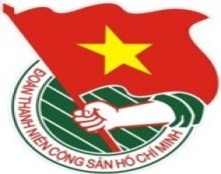 	***		TUẦN	          TP. Hồ Chí Minh, ngày 14 tháng 3 năm 2021	11/2021LỊCH LÀM VIỆC CỦA BAN THƯỜNG VỤ THÀNH ĐOÀN(Từ 15-3-2021 đến 21-3-2021)---------* Trọng tâm: - Tăng cường công tác phòng, chống dịch bệnh Covid-19 trong tình hình mới trên địa bàn thành phố.- Ngày Đoàn viên và tuyên dương Chi đoàn Khu phố, Ấp tiêu biểu TP. Hồ Chí Minh năm 2021.* Lịch làm việc thay thư mời trong nội bộ cơ quan Thành Đoàn.Lưu ý: Các đơn vị có thể tải lịch công tác tuần tại Trang thông tin điện tử Văn phòng Thành Đoàn vào ngày Chủ nhật hàng tuần.	TL. BAN THƯỜNG VỤ THÀNH ĐOÀN	CHÁNH VĂN PHÒNG	(Đã ký)	Đỗ Phan Như NguyệtNGÀYGIỜNỘI DUNG - THÀNH PHẦNĐỊA ĐIỂMTHỨ HAI15-308g00Dự họp Hội đồng thi đua, khen thưởng Thành phố (TP: đ/c T.Phương) UBND TPTHỨ HAI15-308g00Họp tổ 2 chương trình lãnh đạo Thành phố gặp gỡ cán bộ Đoàn, đoàn viên tiêu biểu (TP: đ/c M.Hải, lãnh đạo Ban MT-ANQP-ĐBDC, lãnh đạo Trung tâm Hỗ trợ Thanh niên Khởi nghiệp)05 ĐTHTHỨ HAI15-309g00  Họp giao ban Thường trực - Văn phòng (TP: đ/c T.Phương, Thường trực Thành Đoàn, lãnh đạo VP)P.B2THỨ HAI15-314g00  Làm việc với Ban Chỉ huy Lực lượng Thanh niên xung phong Thành phố về công tác tổ chức triển lãm ảnh kỷ niệm 90 năm Ngày thành lập Đoàn TNCS Hồ Chí Minh, 45 năm Ngày truyền thống Lực lượng Thanh niên xung phong Thành phố (TP: đ/c T.Nguyên, T.Toàn, Ban TG, NVHTN, theo thư mời)P.C6THỨ HAI15-314g00  Làm việc về chương trình năm 2021 Cụm Xây dựng - Giao thông khu vực Công nhân lao động (TP: đ/c H.Minh, Ban CNLĐ, Thường trực các cơ sở Đoàn Cụm Xây dựng - Giao thông)P.A9THỨ HAI15-315g00Làm việc về chương trình công tác Đoàn và phong trào thanh thiếu nhi Quận 6 năm 2021 (TP: đ/c T.Phương, N.Nguyệt, P.Lâm, M.Huy, Ban MT-ANQP-ĐBDC) Cơ sởTHỨ HAI15-315g00  Làm việc về chương trình năm 2021 Cụm Dịch vụ khu vực Công nhân lao động (TP: đ/c H.Minh, Ban CNLĐ, Thường trực các cơ sở Đoàn Cụm Dịch vụ)P.A9THỨ HAI15-316g00  Làm việc về chương trình năm 2021 Cụm Sản xuất khu vực Công nhân lao động (TP: đ/c H.Minh, Ban CNLĐ, Thường trực các cơ sở Đoàn Cụm Sản xuất)P.A9THỨ HAI15-316g30  Họp chuẩn bị công tác tổ chức Lễ đón nhận Huân chương lao động Hạng I và chương trình lãnh đạo Thành phố gặp gỡ doanh nhân trẻ (TP: đ/c M.Hải, T.Linh, H.Bảo, H.Phúc - NVHTN, Trung tâm HTTNKN, Hội DNT)P.A1THỨ ba16-308g00  Dự Hội nghị triển khai, quán triệt Nghị định số 130/2020/NĐ-CP ngày 30/10/2020 của Chính phủ về việc kiểm soát tài sản, thu nhập của người có chức vụ, quyền hạn trong cơ quan, tổ chức, đơn vị; các quy định kê khai tài sản, thu nhập của Thành ủy (TP: đ/c T.Phương, T.Nguyên, Tr.Quang)Trung tâm Hội nghị 272THỨ ba16-308g00  Chương trình bàn giao 1.500 con vịt biển giống đợt 2 cho Bộ Chỉ huy Bộ đội Biên phòng Thành phố Hồ Chí Minh (TP: đ/c K.Thành, Đ.Sự, Trung tâm PTKHCNT, theo thư mời)Đồn Biên phòng cảngTHỨ ba16-308g30Làm việc với Chi ủy, Ban Giám hiệu Trường Cao đẳng Văn hóa Nghệ thuật và Du lịch Sài Gòn về hoạt động của Đoàn Trường (TP: đ/c T.Hà, T.Nghiệp, Ban TNTH, Ban TC)Cơ sởTHỨ ba16-314g00Dự họp Ủy ban bầu cử Đại biểu Quốc hội khoá XV và Đại biểu Hội đồng nhân dân Thành phố nhiệm kỳ 2021 - 2026 (TP: đ/c T.Phương)HĐND TPTHỨ ba16-314g00Kiểm tra công tác tổ chức Ngày Chủ nhật xanh lần thứ 140 (TP: đ/c M.Hải, N.Tuấn - Trung tâm CTXHTN, Ban MT-ANQP-ĐBDC, Trung tâm CTXHTN, thành phần theo phân công)05 ĐTHTHỨ ba16-315g00  Làm việc về chương trình năm 2021 Cụm Hành chính - Sự nghiệp khu vực Công nhân lao động (TP: đ/c H.Minh, Ban CNLĐ, Thường trực các cơ sở Đoàn Cụm Hành chính - Sự nghiệp)P.A9THỨ ba16-316g00  Họp thí sinh tham gia Trại Công nhận Huấn luyện viên công tác Đội bậc 1, năm 2021 (TP: đ/c T.Hà, T.Nghiệp, K.Giao, Ban tổ chức trại)HTTHỨ ba16-316g00  Làm việc về chương trình năm 2021 Cụm Đoàn cơ sở khu vực Công nhân lao động (TP: đ/c H.Minh, Ban CNLĐ, Thường trực các cơ sở Đoàn Cụm Đoàn cơ sở)P.A9THỨ ba16-318g00  Họp Tổ thực hiện bộ ảnh giới thiệu đơn vị sự nghiệp, doanh nghiệp trực thuộc Thành Đoàn (TP: đ/c H.Trân, K.Tuyền, cán bộ được phân công)05 ĐTHTHỨ Tư17-308g00  Họp Ban Thường vụ Thành Đoàn (TP: đ/c T.Phương, Ban Thường vụ Thành Đoàn)P.B2THỨ Tư17-309g00Duyệt chương trình, kế hoạch hoạt động năm 2021 của Báo Tuổi Trẻ (TP: đ/c T.Phương, Ban Thường vụ Thành Đoàn, đại diện lãnh đạo Ban - VP, Đảng uỷ, Công đoàn, Đoàn Cơ quan Thành Đoàn, Tổ KTDA, Tổ Tài chính, Báo Tuổi Trẻ) P.B2THỨ Tư17-310g00Duyệt chương trình, kế hoạch hoạt động năm 2021 của Báo Khăn Quàng Đỏ (TP: đ/c T.Phương, Ban Thường vụ Thành Đoàn, đại diện lãnh đạo Ban - VP, Đảng uỷ, Công đoàn, Đoàn Cơ quan Thành Đoàn, Tổ KTDA, Tổ Tài chính, Báo Khăn Quàng Đỏ) P.B2THỨ Tư17-314g00Họp chuẩn bị công tác tổ chức Chương trình giao lưu với Lực lượng gìn giữ Hòa Bình Liên hợp quốc - Bệnh viện dã chiến cấp 2 số 3 (TP: đ/c M.Hải, T.Linh, M.Khang, H.Phúc - NVHTN)P.A1THỨ Tư17-314g00  Họp Hội đồng xét duyệt đề tài Vườn ươm Sáng tạo khoa học và công nghệ trẻ (TP: đ/c K.Thành, Trung tâm PTKHCNT, Hội đồng khoa học, theo thư mời)Trung tâm PTKHCNTTHỨ Tư17-315g00Hội nghị trực tuyến giữa Thành Đoàn Thành phố Hồ Chí Minh và Ủy ban Đối ngoại Thành phố Xanh Pê-téc-bua, Liên bang Nga (TP: đ/c T.Phương, M.Hải, H.Trân, T.Toàn, K.Tuyền, P.Lâm, theo thư mời)HTTHỨ Tư17-316g30Họp toàn thể Cơ quan chuyên trách Thành Đoàn về Chương trình kỷ niệm 90 năm Ngày thành lập Đoàn TNCS Hồ Chí Minh (26/3/1931 - 26/3/2021) (TP: đ/c T.Phương, M.Hải, T.Hà, T.Nguyên, lãnh đạo các Ban - VP, cán bộ Cơ quan chuyên trách Thành Đoàn) HTTHỨ Tư17-318g00✪  Dự Lễ khai mạc và phát động Hội thi Bí thư Chi đoàn giỏi chủ đề "90 năm - Tự hào là Người cán bộ Đoàn TNCS Hồ Chí Minh Quận Bình Tân" năm 2021 (TP: đ/c H.Minh, Ban CNLĐ)Cơ sởTHỨ NĂM18-308g00Dự Hội nghị hiệp thương lần hai về danh sách ứng cử Đại biểu Quốc hội khoá XV nhiệm kỳ 2021 - 2026 (TP: đ/c T.Phương, M.Hải) HT UB MTTQVN TPTHỨ NĂM18-308g00Dự Hội nghị gặp gỡ, đối thoại giữa lãnh đạo Quận với cán bộ Đoàn Quận 11 (TP: đ/c T.Nguyên, H.Yến)Quận ủy Quận 11THỨ NĂM18-308g30  Họp Hội đồng xét duyệt đề tài Vườn ươm Sáng tạo khoa học và công nghệ trẻ (TP: đ/c K.Thành, Trung tâm PTKHCNT, Hội đồng khoa học, theo thư mời)Trung tâm PTKHCNTTHỨ NĂM18-313g30Dự Chương trình gặp gỡ đối thoại giữa lãnh đạo Tổng Công ty và đoàn viên, thanh niên Bưu điện TP. Hồ Chí Minh (TP: đ/c M.Hải)Theo thư mờiTHỨ NĂM18-313g30  Họp Hội đồng xét duyệt đề tài Vườn ươm Sáng tạo khoa học và công nghệ trẻ (TP: đ/c K.Thành, Trung tâm PTKHCN, Hội đồng khoa học, theo thư mời)Trung tâm PTKHCNTTHỨ NĂM18-314g00Dự Hội nghị hiệp thương lần hai về danh sách ứng cử Đại biểu Hội đồng nhân dân TP.HCM khoá X nhiệm kỳ 2021 - 2026 (TP: đ/c T.Phương, M.Hải) HT UB MTTQVN TPTHỨ NĂM18-315g00Hội nghị tổng kết hoạt động Đảng bộ Cơ quan Thành Đoàn năm 2020 (TP: đ/c T.Phương, Ủy viên Ban Chấp hành Đảng ủy Cơ quan, Ủy viên Ủy ban Kiểm tra Đảng ủy Cơ quan, Ủy viên Ban Chấp hành các Đảng bộ bộ phận, Chi bộ trực thuộc, Thường trực Công Đoàn, Đoàn Cơ quan, theo thư mời)HTTHỨ SÁU19-307g30Dự Lễ tuyên dương các danh hiệu tiêu biểu Đoàn Học viện Cán bộ Thành phố (TP: đ/c Tr.Quang)Theo thư mờiTHỨ SÁU19-308g00Dự Hội nghị tổng kết công tác xây dựng Đảng - Đảng bộ Khối Dân - Chính - Đảng Thành phố (TP: đ/c T.Phương) Theo thư mờiTHỨ SÁU19-308g00Dự Hội thảo khoa học đánh giá thực trạng công tác quản lý và các phương thức tập hợp người lao động cung ứng dịch vụ xe sử dụng nền tảng công nghệ thông tin trên địa bàn thành phố - Cả ngày (TP: đ/c M.Hải)Theo thư mờiTHỨ SÁU19-314g00Dự Lễ kỷ niệm 90 năm Ngày thành lập Đoàn TNCS Hồ Chí Minh (26/3/1931 - 26/3/2021), kỷ niệm 25 năm thành lập Đoàn Trường (1996 - 2021) và tuyên dương cán bộ Đoàn - Hội xuất sắc của Trường Đại học Ngoại ngữ - Tin học TP.HCM (TP: đ/c T.Phương, K.Tuyền)Cơ sởTHỨ SÁU19-314g00Làm việc với Unicef Việt Nam về các hoạt động phối hợp năm 2021 (TP: đ/c T.Hà, K.Thành, N.Nhung, Trung tâm PTKHCNT)P.A1THỨ SÁU19-314g00Dự Hội nghị tổng kết công tác năm 2020, phương hướng, nhiệm vụ năm 2021 của Ban chỉ đạo 35 Thành ủy (TP: đ/c T.Nguyên) Theo thư mờiTHỨ SÁU19-317g00  Dự Lễ tuyên dương "Sinh viên 5 tốt" Trường Đại học Hoa Sen (TP: đ/c T.Hà, Ban TNTH, Ban TN)Cơ sởTHỨ BẢY20-307g30  Dự Lễ kỷ niệm 90 năm Ngày thành lập Đoàn TNCS Hồ Chí Minh (26/3/1931 - 26/3/2021) của Quận Đoàn 10 (TP: đ/c T.Hà, Ban TN)Cơ sởTHỨ BẢY20-314g00Dự Lễ kỷ niệm 90 năm Ngày thành lập Đoàn TNCS Hồ Chí Minh (26/3/1931 - 26/3/2021) của Trường Đại học Quốc tế Hồng Bàng (TP: đ/c Tr.Quang)Theo thư mờiTHỨ BẢY20-315g30✪  Khai mạc Hội trại "Vững bước tiến lên Đoàn" năm 2021 (TP: đ/c T.Hà, N.Tuyền - NTN TP, T.Nghiệp, NTN TP)Trung tâm SHDNTTNCHỦ NHẬT21-306g30✪Ra quân thực hiện Ngày Chủ nhật xanh lần thứ 140 (TP: đ/c M.Hải, N.Tuấn - Trung tâm CTXHTN, Ban MT-ANQP-ĐBDC, Trung tâm CTXHTN, thành phần theo phân công) Kênh Trần Quang Cơ, Quận 12CHỦ NHẬT21-307g30  Ngày Đoàn viên và tuyên dương Chi đoàn Khu phố, Ấp tiêu biểu TP. Hồ Chí Minh năm 2021 (TP: đ/c T.Phương, M.Hải, T.Hà, T.Nguyên, Ban Thường vụ Thành Đoàn, cán bộ theo phân công) Cơ sởCHỦ NHẬT21-307g30Dự Lễ kỷ niệm 90 năm Ngày thành lập Đoàn TNCS Hồ Chí Minh (26/3/1931 - 26/3/2021) của Học viện Cán bộ Thành Phố (TP: đ/c Tr.Quang)Cơ sởCHỦ NHẬT21-308g00  📷Chương trình giao lưu, giới thiệu sách “Lịch sử Đoàn thanh niên nông thôn và vùng ven Sài Gòn - Gia Định trong chống Mỹ cứu nước 1954 - 1975” và khai mạc triển lãm ảnh kỷ niệm 90 năm Ngày thành lập Đoàn TNCS Hồ Chí Minh (26/3/1931 - 26/3/2021), 45 năm Ngày truyền thống Lực lượng Thanh niên xung phong Thành phố (28/3/1976 - 28/3/2021) (TP: đ/c T.Nguyên, Ban Chủ nhiệm Câu lạc bộ Truyền thống Thành Đoàn, Ban TG, NXB Trẻ, NVHTN, đại diện Thường trực các cơ sở Đoàn và thành phần theo thư mời)NVHTNCHỦ NHẬT21-308g00  Lễ khai mạc Vòng sơ loại trực tuyến Hội thi Tin học trẻ Thành phố Hồ Chí Minh lần thứ 30 - năm 2021 (TP: đ/c K.Thành, Đ.Sự, Trung tâm PTKHCNT, Quận Đoàn Tân Phú và thí sinh dự thi)Trường THPT Trần PhúCHỦ NHẬT21-308g00  Tập huấn chuyên đề Trí thức Khoa học trẻ tình nguyện - Chuyên đề "Mỗi xã một sản phẩm - OCOP" (TP: đ/c K.Thành, Trung tâm PTKHCNT, Huyện Đoàn Hóc Môn)Cơ sởCHỦ NHẬT21-309g00✪Dự Lễ kỷ niệm 25 năm thành lập Đoàn TNCS Hồ Chí Minh Trường Đại học Khoa học Xã hội và Nhân văn, ĐHQG-HCM (1996 - 2021) (TP: đ/c T.Phương, N.Nguyệt, VP) Cơ sở(Thủ Đức)CHỦ NHẬT21-309g00  Dự Lễ kết nạp đoàn viên - Lớp đoàn viên kỷ niệm 90 năm Ngày thành lập Đoàn TNCS Hồ Chí Minh của Trường Đại học Sư phạm TP.HCM (TP: đ/c T.Hà, Ban TN)Cơ sởCHỦ NHẬT21-314g00  Dự Lễ kỷ niệm 90 năm Ngày thành lập Đoàn TNCS Hồ Chí Minh (26/3/1931 - 26/3/2021) và tuyên dương gương điển hình "Cán bộ Đoàn tiêu biểu" cấp Khối cơ sở Bộ Công thương năm 2021 (TP: đ/c Tr.Quang, T.Ánh)Cơ sởCHỦ NHẬT21-315g00  Dự Lễ trưởng thành Đội và kết nạp Đoàn cho đội viên tiêu biểu Quận 1 - Lớp đoàn viên kỷ niệm 90 năm Ngày thành lập Đoàn TNCS Hồ Chí Minh (TP: đ/c T.Hà, Ban TNTH)Cơ sở